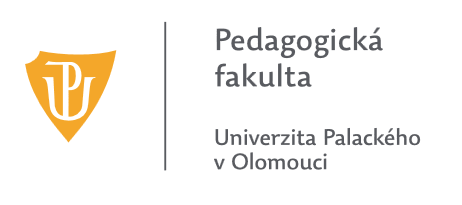 grantový fond DěkanKYpro mladé akademické pracovníky (do 38 let) Pedagogické fakulty UPPřihláška projektu na rok 2019Navrhovatel (hlavní řešitel): Spoluřešitel/é:Pracoviště (včetně kontaktních údajů): Název projektu v českém jazyce:Název projektu v anglickém jazyce: Tabulka 1 Předpokládané výsledků projektu:Tabulka 2 Předpokládané náklady na řešení projektu (v tis. Kč):Podrobný rozpis jednotlivých položek uveďte ve vlastním projektu (popis grantového projektu v rozsahu max. 8 stran)V Olomouci dne ………………………………………podpis navrhovatelePopis grantového projektuNázev projektu v českém jazyce:Cíle projektu v českém jazyce (max. 500 znaků): Popis grantového projektu v českém jazyce: a. stručné shrnutí současného stavu poznání odborné problematiky; b. vyjádření podstaty a aktuálnosti tématu grantového projektu; c. metodologie výzkumu včetně koncepčních a metodických postupů; d. časový rozvrh a etapy řešení projektu; e. odkazy na použitou literaturu.(v rozsahu max. 8 stran včetně životopisů navrhovatele a spoluřešitele/ů)Zdůvodnění finančních položek a nákladů (uvedené v tabulce 2):V Olomouci dne………………… ………………......................................                                                                                         podpis navrhovateleSpecifikace výstupuPočetČlánek v odborném periodiku obsaženém v databázi WoS nebo ScopusČlánek v odborném periodiku ostatní Odborná kniha Kapitola v odborné knizeČlánek ve sborníkuUmělecký výstupOblastČástkaMzdové náklady (odměn nebo DPP)Zákonné odvody (SP + ZP) (36% z odměn)CestovnéSlužbyNáklady na vydání publikaceOstatníCelkem